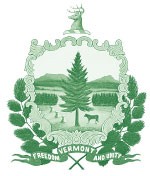 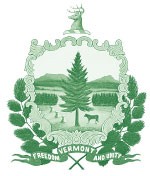 State of Vermont Department of Public Safety 45 State DriveWaterbury, Vermont 05671-1300http://dps.vermont.gov/Regional Dispatch Working Group Agenda Date: November 23, 2022Time: 8:30-10:00 ESTCall to OrderNote: This meeting will be recorded via Microsoft Teams and the recording will be available on the working group’s website:(https://dps.vermont.gov/committees-boards/dispatch/meetings)Approval of AgendaApproval of Minutes Discuss new information received since last week (if any) / continue work on draft report.  Discuss next stepsPublic commentAdjournUntil further notice all meetings will be held remotely via the Microsoft Teams platform. Access to the meetings is found here: https://dps.vermont.gov/committees-boards/dispatch/meetings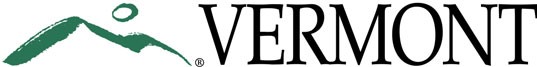 Commissioner Tel 802 244 -8718 FAX 802 241-5377 Vermont State Police Tel 802 244-7345 FAX 802 241-5551 Criminal JusticeServices Tel 802 244-8786 FAX 802 241-5557 Vermont Emergency Management Tel 802 244-8721 FAX 802 241-5556 LegalCounsel Tel 802 244-6941 FAX 802 241-5377 Internal Affairs Tel 802 244-5194 FAX 802 241-5377 Administrative Services Tel 802244-8763 FAX 802 241-5553 Fire Safety Tel 802 479-7561 FAX 802 479-7562